JÍDELNÍČEK – JELOVNIK                      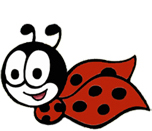  26. 11. – 30. 11. 2018.PONDĚLÍ Snídaně –  chléb, máslo, kakao- ovoce                                                           Oběd –  zelí na slatko s vepřovím masem, bramborová kaše, chléb, oplatkySvačina – mandarinyÚTERÝSnídaně – rýže na mléku, skořice- ovoceOběd – kuřecí polévka, kýnuté knedlíky, omáčka s kuřecím masem, ciklaSvačina – ovoceSTŘEDASnídaně – chléb, pomazánka z vajíček, čáj - ovoce       Oběd – příkrm z cizrníku se zeleninou a hovězím masem, chléb, jablkový koláčSvačina – chléb, paštika, čájČTVRTEKSnídaně – chléb, linolada, mléko - ovoceOběd – hovězí polévka, těsto s mletým masem, zelený salátSvačina – ovocePÁTEK Snídaně – integrální chléb, pomazánka z tvarohu a šunky, čáj-  ovoceOběd – hustá polévka z květáku a brokule s prosem, smažené rybí tzčinky, bramboroví salátSvačina- jogurt, chlébJídelníček vypracovali: Alenka Veltruská- bacc. zdr. sestraRuženka Husáková – hlavní kuchařkaŠkolka si dodržuje právo výměny jídelníčku.PONEDJELJAKDoručak -  kruh, mliječni namaz, kakao- voćeRučak – varivo od kupusa na slatko sa svinjetinom, pire krumpir, kruh, napolitankeUžina – mandarine                                                                                                                                                                                                                                                                                            UTORAKDoručak  – riža na mlijeku, cimet- voćeRučak – pileća juha, dizani knedli, pileći saft, ciklaUžina – voćeSRIJEDADoručak – kruh, namaz od  jaja, čaj- voćeRučak – varivo od slanutka s korjenastim povrćem i junetinom, kruh, kolač od jabukaUžina – kruh, pašteta, čajČETVRTAKDoručak – kruh, linolada, mlijeko- voćeRučak – juneća juha, tijesto s mljevenim mesom, zelena salataUžina –  voćePETAKDoručak –integralni kruh, namaz od svježeg sira i šunke, čaj- voćeRučak – krem juha od cvjetače i brokule s prosom, prženi riblji štapići, krumpir salataUžina –  jogurt, kruhJelovnik izradile: Alenka Veltruski – prvostupnica sestrinstvaRuženka Husak – glavna kuharicaVrtić zadržava pravo izmjene jelovnika.